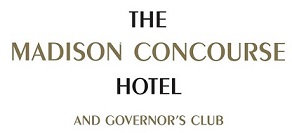 1 West Dayton Street, Madison, Wisconsin 53703Telephone: 800-356-8293 Fax: 608-257-8454Group Sales AGREEMENTThis Group Sales Agreement (the “Agreement”) is by and between The Madison Concourse Hotel (the “Hotel”) and 2022 Wisconsin Student Government Legislative Seminar (the “Group”), and outlines specific conditions and services to be provided.Description of Group and EventOrganization:  		Wisconsin Student GovernmentContact:		Ms. Vicky Weiland			Resource Director			Vicky Weiland			N5172 Woodhaven Court			Shiocton, WI  54170Name of Event:		2022 Wisconsin Student Government Legislative SeminarDates: 			February 19, 2022 - February 22, 2022Guest RoomsGuest Room CommitmentThe Hotel will provide the following guest rooms:Guest Room RatesBased upon the Group’s total program requirements as outlined in this agreement, the Hotel confirms the following group rates (net of all taxes):1)WSG will provide schools with information to call into the hotel to create a block of rooms for  each school.2)Each school will have to set up Direct Billing with the hotel at time of contract conception. 3)Each school will be responsible to set up room block by December 15, 2021 and establish Direct Billing with hotel.4)Each school will need to provide a rooming list to hotel by January 26d  2022.  Guest room rates are subject to applicable state and local taxes in effect at the time of check-in unless written proof of exempt status is provided by the Group. The current tax rate is 15.5%.Reservation MethodReservations for your guest room block have been arranged to be made by Individual Call In.Individuals are requested to call the Hotel directly at 1-800-356-8293 to make reservations. The Group will advise its attendees to identify themselves as part of 2022 Wisconsin Student Government Legislative Seminar when making their guest room reservations.  **Hotel will provide online reservation link as well. Reservations for your guest room block have been arranged to be made by Rooming List. The Group will forward its rooming list to the Hotel by Tuesday, January 25, 2022 to ensure availability as outlined above in the Guest Room Commitment. Reservation Cut-Off DateThe reservation cut-off date is midnight C.S.T. on Tuesday, January 25, 2022. Any individual reservations or rooming list received after the cut-off date will be accepted on a space and rate available basis. After the cut-off date, all unused guest rooms will be released for general sale unless guaranteed by the Group.  Guest Room PaymentArrangements have been made for each individual to pay for his/her guest room, tax and incidental charges on own.ParkingParking charges are based on the prevailing rate at the time of function. The current rate is $1.50 per hour, up to a maximum of $17 per day.   ** special 10.00 parking fee for this event. Parking charges for overnight hotel guests are $15/night for self-park or $20/night for valet.Additional parking facilities are available across the street at the State Street Capitol ramp (214 N. Carroll Street). If your vehicle is over 6’3”, please contact the hotel for parking assistance prior to arrival.Guaranteed ReservationsAll reservations made by rooming list will be automatically guaranteed for late arrival by the Group.All individual reservations must be guaranteed with a major credit card.  Guest Room CancellationAll reservations cancelled after 4:00 p.m. C.S.T. 24 hours prior to arrival and all “no shows” will be charged one night room/tax.Check-in and Check-out TimeCheck-in time is 3:00pm and check-out time is 11:00am.Meeting and Catering EventsEvent Agenda **Complimentary Room Rental** 20% AV discount** Per Diem Prices 	7.00 for AM or PM Breaks	8.00 for Breakfast 10.00 for Lunch 	20.00 for Dinner Menu SelectionThe Hotel will confirm the food and beverage prices 3 months prior to the Event. Menu selections must be received by the Hotel’s catering department at least 14 days prior to the Event.  Split Entrées and Labor ChargesIf a split entree menu is requested, there will be an additional $100 labor charge for two entrees and $150 for three entrees. If a split entree is chosen, the guarantee for each entrée must be given. Special dietary entree requests, such as vegetarians, will be treated as a guarantee and charged accordingly.  There will be an additional $25 labor charge for guarantees under twenty-five people and a $100 labor charge for hot buffets under fifty people.  Food ServiceNo food or beverage of any kind is permitted in banquet or meeting rooms unless provided by the Hotel.Wisconsin health code states that no food or beverage items, which remain uneaten after the Event, may be removed from the Hotel by the Group or its attendees.Attendance GuaranteeThe final guarantee of attendance, which is the number the Group will be charged for even though a lesser number may attend, must be submitted to the catering department by noon three business days prior to the Event. If a guarantee is not given to the catering department, the Hotel will convert the estimate to the guarantee and the Group will be billed accordingly. All charges will be based on the guarantee or the actual number served if greater than the guarantee.The Hotel will prepare the following amounts over the guarantee:	Guarantee		Overset	11 - 200 ppl		5% of Guarantee	201 - 350 ppl		3% of Guarantee	351 + ppl 		10 over GuaranteeAny request for increase in submitted guarantee is subject to the Hotel’s approval and will result in forfeiture of overset.  Food Revenue MinimumThe Hotel is relying on, and the Group agrees to provide, a minimum of $6,000.00* in banquet food and beverage. (Alcoholic beverages excluded) Should your final food revenue drop below the minimum outline in this contract, the difference will be added to your master account as additional function room rental. The hotel and the Group agree that the payment described above is a reasonable estimate of the hotel’s damage resulting from the reduced use of the banquet facility and does not constitute a penalty.*Food minimum does not include beverages, service charge or tax.Beverage ServiceAlcoholic beverages shall not be served to individuals under the age of 21 and the Group will ensure that no underage individuals consume alcoholic beverages. Alcoholic beverages are prohibited by the Wisconsin Liquor Commission and Wis. Stat. § 125.32 from being brought into function rooms from outside sources.The Hotel reserves the right to require security at all functions and will be billed on an hourly basis at the Group’s expense. If alcoholic beverages are to be served, the hotel’s alcoholic beverages license requires the Hotel to request proper identification (photo ID) of any person and refuse alcoholic beverage service if the person is under age or cannot produce identification. It is the Hotel’s right to refuse beverage service to any person who, in the Hotel’s judgment, appears intoxicated. The only alcoholic beverages permitted on the Hotel’s premises are those dispensed by the Hotel in accordance with its liquor license.If banquet bars are requested, each bar must satisfy $200 in sales per bartender or a $100 per bartender service charge will be assessed. Barreled beer will not be included in the $200 minimum. Service Charge and TaxesAll food, beverage, and audio visual items are subject to applicable service charges in effect at the time of the function. The current service charge is 20%.  State and local sales tax will then be added to the total amount. The current tax rate is 5.5%.  Decorating PoliciesThe Group shall not attach staples, tape, glue or nails to the walls, ceilings, furniture or fixtures of the Hotel. All banners must be hung by hotel staff. No glitter, confetti, or open flames are allowed. The Group shall leave the Hotel in the same condition that it was prior to the Event, including but not limited to, all guest rooms and meeting/function rooms. The Group will remove all displays, materials, signs, banners and decorations prior to departure.Signs and BannersAny items to be put on meeting or banquet room walls must be approved by the Hotel and hung by the Hotel. No signs or banners may be hung or displayed in any public areas of the hotel other than those pre-approved by the Hotel. Limited signage is permitted in the meeting rooms provided with the advance written approval of the Hotel. In-House EquipmentHotel will provide, at no charge, a reasonable amount of meeting equipment, i.e., chairs, tables, etc. These complimentary arrangements do not include exhibit tables or special setups that would require the Hotel to rent additional equipment to accommodate the Group’s needs. The Group is responsible for the rental cost of additional equipment.If Group requires exhibit tables there will be a $45 charge for each exhibit table per day.  Hotel can provide power hookups for exhibitors for an additional charge. The current price for power is $25/day.  All exhibit table, power charges, AV and box handling fees will be billed to Group’s master account.Audio Visual EquipmentAudiovisual equipment arrangements must be contracted through the Hotel’s catering department.  Audio Visual is not permitted in banquet or meeting rooms unless provided by the Hotel.SecurityThe Hotel reserves the right to require hotel security at all functions. If security is required, the Hotel's catering department will arrange security and the Group will be billed on an hourly basis.Package ReceivingThe Group must advise the Hotel of any items to be shipped in advance of the Event. Items to be shipped to the Hotel must be shipped such that items are received at the Hotel no earlier than 3 days prior to the Event.  The first 10 boxes arriving for the group contact will not be assessed a handling fee.  Each box after 10 will be assessed a $1 per box handling fee. Oversized boxes or those weighing more than 50 pounds will be assessed an additional fee. Prior authorization required for shipments over 500 pounds.   Porterage FeesFees are per luggage piece for delivery each way to guest room.Under 50 lbs:	$350-99 lbs:	$5100+ lbs:	$7Damage and Clean upThe Group shall not attach staples, tape, glue or nails to the walls, ceilings, furniture or fixtures of the Hotel. The Group shall leave the Hotel, including but not limited to, all guest rooms and meeting/function rooms, in the same condition that they were prior to the Event. The Group will remove all displays, materials, signs, banners and decorations prior to departure.Any costs related to removal or extraordinary cleaning incurred by the Hotel, as the result of the Group’s breach of the provision shall be charged to the Group.The Group will pay for any damage thus incurred to the Hotel or extraordinary litter or refuse requiring atypical cleaning or maintenance. At the conclusion of the Event, Group must remove all trash, papers, carton, waste materials, and other unwanted materials. Any such materials left on the premises will be hauled away by a private disposal firm hired by Hotel and charged to Group at current disposal rates.  Hotel is not responsible for the retention or removal of any signs, banners, and decorations, audiovisual or other equipment used in the Hotel.  The Group shall be responsible for the actions of its sub-contractors, musicians, theme decorators, and other agents, independent contractors and support staff. Upon request, subcontractors and independent contractors shall provide proof of insurance.Performance LicensesGroup will be solely responsible for obtaining any necessary licenses or permission to perform, broadcast, transmit or display any copyrighted works (including without limitation, music, audio or video recordings, art, etc) which Group may use or request to be used at the Hotel.PaymentDepositA $5,000.00 deposit is due with the signed copy of this contract.  The deposit is non-refundable in the event of cancellation. The Group’s original $5,000.00 will be refunded after the Event unless damages are incurred or the final bill exceeds the estimated prepayment.  In the event of cancellation of the Event, the payment made by Group at the time of cancellation will be reduced by the non-refundable deposit paid at the time booking.Master Account ChargesThe Group may apply for Concourse Preferred Billing. Enclosed is an application for direct billing approval. Please fill out the form completely and return it to Hotel by April 24, 2021. Hotel will contact Group if Preferred Billing is available. If it is not, alternative means of payment must be arranged.The Group has Concourse Preferred Billing. The Hotel will invoice the Group for any part or all of your Master Account Charges. Any outstanding balance of the master account will be due and payable upon receipt of invoice. If payment is not received within thirty days, the Hotel will impose a finance charge at the rate of the lesser of 1-1/2% per month (18% Annual Rate), or the maximum allowed by law, on the unpaid balance commencing on the invoice date.The Hotel requires full payment of the estimated food and beverage charges in the form of cash, cashier’s check or credit card three working days prior to the Event. The Group’s original $5,000.00 deposit will be refunded within 30 days after the Event unless damages are incurred or unless your final bill exceeds the estimated prepayment. Any remaining charges will be due and payable the day of the Event.  Disputed ChargesThe Group will be required to raise any disputed charges within 30 days after receipt of invoice. The Hotel will work with the Group in resolving any such disputed charges.CancellationCancellation PolicyThis Agreement may be canceled or modified without liability by mutual agreement at any time. If Group cancels the Event or moves the Event to another city or facility, such decision would constitute a breach of its obligation to the Hotel and Hotel would be harmed.  If Group cancels the Event or moves the Event to another city or facility, such decision would constitute a breach of its obligation to the Hotel and Hotel would be harmed. Should the Event not be held at the hotel or is canceled on or after  8/15/2021, the Group will pay the Hotel $7,500 .00 as liquidated damages, within thirty days after written notification to the Hotel of the transfer or cancellation.Should the Event cancel 3 business days prior to arrival, the cancellation fee will then be based on the full amount of charges as ordered on the banquet event order and based on Group’s final guarantee.Hotel shall undertake all reasonable efforts to resell cancelled rooms and food and beverage events and will credit those revenues against the cancellation fee in an amount not to exceed the full amount of such damages. The credit for unsold rooms will be computed based on assumed occupancy of 100% per night for the contracted dates.  General ProvisionsForce MajeureSubject to the notice requirement below and any Cancellation Fee that may apply, either party shall be excused for its inability to perform its obligations under this Agreement due to the occurrence of any event or circumstances beyond its control that makes it illegal, impossible, or commercially unreasonable for it to perform its obligations under this Agreement, including acts of God, war (whether declared or not), acts of terrorism, riots or civil disorder, government orders or restrictions, fire, floods, explosion, lightning, loss of power, malfunction of utilities, mechanical or system failures, strikes or work stoppages (except those involving the employees of the party seeking the protection of this paragraph), epidemics, or any other event or circumstances that could not, by the exercise of due diligence, have been avoided by such Party (each, a “Force Majeure Event”). For the avoidance of doubt, it shall be considered a Force Majeure Event if at any time within sixty (60) days prior to the scheduled Event, (i) the Department of Health and Human Services (“HHS”), acting under the Public Health Service Act, declares that a public health emergency ( “PHE”) exists due to a significant outbreak of infectious disease or bioterrorist attack (or a previous PHE declaration is extended), or (ii) a federal or state executive or agency, acting pursuant to lawful authority, issues an order to quarantine or to shelter-in-place, or a directive prohibiting nonessential travel to or from the location of the Hotel (or a previously issued order or directive remains in place). A Party that is unable, in whole or in part, to carry out its obligations under this Agreement due to Force Majeure Event must provide notice to the other Party. Initial notice may be given orally; however, written notification, including a reasonably detailed description of the Force Majeure Event and the steps taken by the party to avoid having to invoke this Force Majeure provision (an “FME Notice”) is required to be given to the other party as soon as reasonably possible but in no event more than ten (10) calendar days after the party giving notice has actual or constructive knowledge of the occurrence of such Force Majeure Event. The FME Notice must be either (i) hand delivered, (ii) sent to the address of the party listed in this Agreement via certified mail/return receipt requested or via overnight courier with next day delivery, or (ii) transmitted by email (with confirmation of receipt), to a designated email address provided by the intended recipient of the FME Notice. If the FME Notice is given by either party within 10 days from the date of that party’s actual or constructive knowledge of the existence of that Force Majeure Event, Hotel shall refund to Group all deposits and prepayments made LESS any Cancellation Fee [or liquidated damages] that may apply as of the date of receipt of the FME Notice pursuant to [Cancellation Section, Page 3 of] this Agreement, and Hotel and Group shall otherwise have no further liability under the Agreement. However, in lieu of paying a Cancellation Fee [or liquidated damages], if applicable, Group may, within six (6) months from the date of the FME Notice, elect to book a similar program in scope and size to the Event, but in no case for less than eighty 80% of the total Food & Beverage and Sleeping Room Minimums under this Agreement Date (a “Rebooked Event”), to be held at the Hotel within one (1) year of the original Event Date, in which case the Cancellation Fee shall be credited towards the Rebooked Event. If the Group is the terminating party but it fails to provide a FME Notice within 10 days from the Group’s actual or constructive knowledge of the occurrence of such Force Majeure Event, then Group shall forfeit any and all prior deposits and prepayments made by the Group prior to the date of receipt by Hotel of the FME Notice.If the Hotel is the terminating party, but it fails to provide a FME Notice within 10 days from the Hotel’s actual or constructive knowledge of the occurrence of such Force Majeure Event, then Hotel shall refund all deposits and prepayments made by Group within thirty (30) days of the date of the FME Notice and the Group shall not be subject to any Cancellation Fee [or liquidated damages].Compliance with LawThis Agreement is subject to all applicable federal, state and local laws, including health and safety codes, alcoholic beverage control laws, disability laws and the like. The Hotel and the Group agree to cooperate with each other to ensure compliance with such laws.Americans with Disabilities ActBoth the Group and the Hotel shall be responsible for compliance with the public accommodation requirements of the Americans with Disabilities Act as defined by law. The Hotel shall provide, to the extent required by the Act, such auxiliary aids and/or services as may be reasonably requested by Group, provided that Group gives reasonable advance written notice to the Hotel of such needs. Group shall be responsible for the cost of any auxiliary aids and services (including engagement of and payment to specialized service providers, such as sign language interpreters), other than those types and quantities typically maintained by the Hotel.Changes, Additions, ModificationsAll changes, additions, deletions, or stipulations including corrective lining out by either the Hotel or the Group will not be considered agreed to or binding to the other unless such modifications have been initialed or otherwise approved in writing by the other.Disclaimer of Liability, Hold Harmless and IndemnificationThe Hotel and staff are not responsible for lost, stolen, or damaged items not in the Hotel’s control.The Group shall indemnify and hold the Hotel, its agents, owners, employees and assigns harmless from and against any and all liabilities, penalties, demands, claims, causes of action, suits, losses, damages, costs and expenses (including costs of defense, settlement and reasonable attorney’s fees) which any or all may arise of or in connection with the use of the hotel premises by the Group or for any accidents or other occurrences, on or about the hotel premises causing injury to any person or persons, or property and due directly or indirectly to the use of the hotel premises by the Group, its employees, agents, guests or visitors.Governing LawThis Agreement and all addendum and riders shall be construed and interpreted under the laws of the State of Wisconsin.AuthorizationThose individuals executing the Agreement below on behalf of the Group represent and warrant to the Hotel that they are duly authorized to act for and on behalf of the Group.ClosingAcceptanceThe outlined format and dates are being held on a first-option basis until April 24, 2021. Upon receipt by the Hotel of this signed Agreement, the Event will be placed on a definite basis and will be binding upon the Hotel and the Group. If a commitment cannot be made prior to April 24, 2021, the Agreement will revert to a second option basis or the arrangements will be released. At such time, neither party will have any obligations under the Agreement.By signing and returning this contract by April 24, 2021, this Agreement will constitute a binding contract between the parties. The individuals signing below represent that each is authorized to bind his or her party to this Agreement. In the event a fully-signed original of this Agreement is not received by the date above, all guest rooms and space referred to herein will be released, and neither party will have any further obligations under this Agreement.The Hotel and the Group have agreed to and have executed this agreement by their authorized representatives as of the dates indicated below.Sat. 2/19/22Sun. 2/20/22Mon. 2/21/22Concourse Premier Level 5100100Governor's Club Level 055RoomSingle RateDouble RateTriple RateQuad RateConcourse Premier Level $124.00$124.00$124.00$124.00Governor's Club Level$224.00$224.00$224.00$224.00DateStart TimeEnd TimeFunctionAgrRoom Rental2/20/202211:00 AM6:00 PMLuggage Storage2/20/202211:00 AM9:00 PMHospitality252/20/20221:00 PM7:00 AMOffice82/20/20224:00 PM6:00 PMRegistration32/21/20227:00 AM9:00 PMOffice82/21/20228:00 AM7:30 PMRegistration42/21/20229:00 AM10:00 AM Breakfast1502/21/20229:45 AM2:55 PMBreak1502/21/202210:00 AM3:55 PMGeneral Session1502/21/202212:15 PM1:00 PMBreakOut252/21/202212:15 PM1:00 PMLunch1502/21/20222:55 PM3:55 PMBreak1502/21/20225:00 PM5:30 PMProgram1352/21/20225:30 PM7:30 PM Dinner1502/22/20228:00 AM9:30 AM Breakfast1502/22/20229:00 AM1:30 PMLuggage Storage Approved and authorized by Wisconsin Student Government:Approved and authorized by Wisconsin Student Government:Name:Title:Signature:Date:Approved and authorized by Hotel:Approved and authorized by Hotel:Name:Michael R. FergusonTitle:Director of SalesSignature:Date: